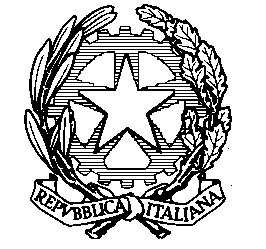 Ministero dello Sviluppo EconomicoDIREZIONE GENERALE PER LA  LOTTA  ALLA CONTRAFFAZIONE – UIBM“Seminario sulle Procedure di brevettazione relative ai sistemi e metodi di elaborazione dati”07 dicembre 2016Sede dei lavori: Sala del Pubblico, UIBM, Via di San Basilio 149.00: Registrazione partecipantiMODULO DI REGISTRAZIONEADESIONI TRAMITE  E‐MAIL  ALL'INDIRIZZO:  dglcuibm.div4@mise.gov.it Con il presente intendo registrare la mia partecipazione al Seminario della DGLC-UIBM in cooperazione con l’EPO che si terrà il 07 dicembre 2016 (09.00/13.30) a Roma.Cognome:________________________________Nome:_________________________________Professione/Ente/società:__________________________________________________________Indirizzo:________________________________________________________________________Città, CAP:_______________________________________________________________________Telefono: __________________________Indirizzo e--‐mail:____________________________Le domande saranno elaborate per ordine di ricezione e secondo disponibilità. Luogo, Data, Firma:_______________________________________________________________Please list the questions you would be interested in: Send replies by November 25 to: dglcuibm.div4@mise.gov.it Regarding examination of your patent application(s), any question from your own experience in the recent two years?.................................................................................................................................................................................................................................................................................................................... Any question related to communication and communication channels between examiners and applicants?....................................................................................................................................................................................................................................................................................................................Regarding opposition, any question from your own experience in the recent two years?....................................................................................................................................................................................................................................................................................................................Remarks and proposals regarding patenting practices and field-specific issues.....................................................................................................................................................................................................................................................................................................................